Муниципальное автономное дошкольное образовательное учреждение детский сад № 43 «Малыш»Проект «Фонтанчик для Маши»Исполнители: Макарова С.В.Епанешникова Е.С.Воспитатели мл. группыСухой Лог2018 г. ПРОЕКТ «ДОМИК ДЛЯ МАШИ»Рассматривание макета «Домик для Маши»Проблемная ситуация: Чем можно украсить (модернизировать)  двор  у Маши, чтобы ей было интересно?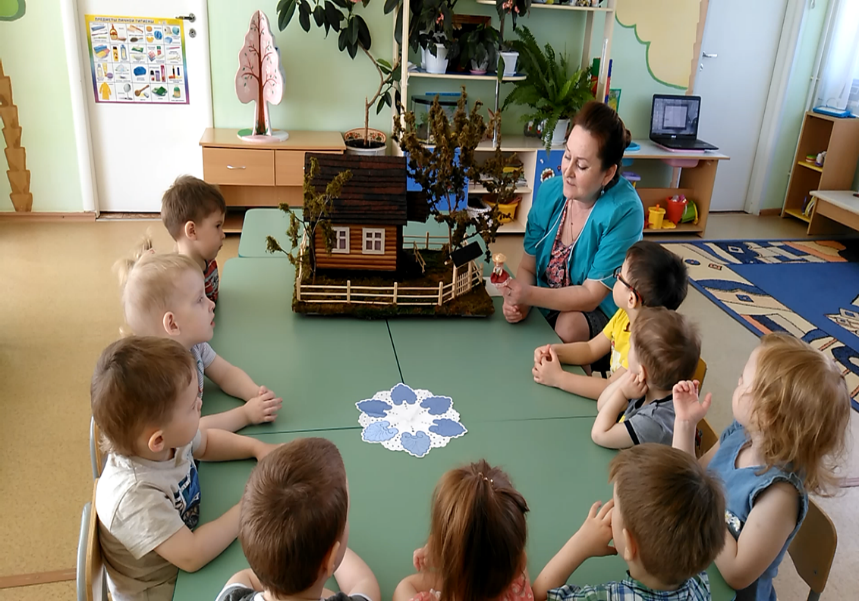 Беседа «Рассматривание фонтана»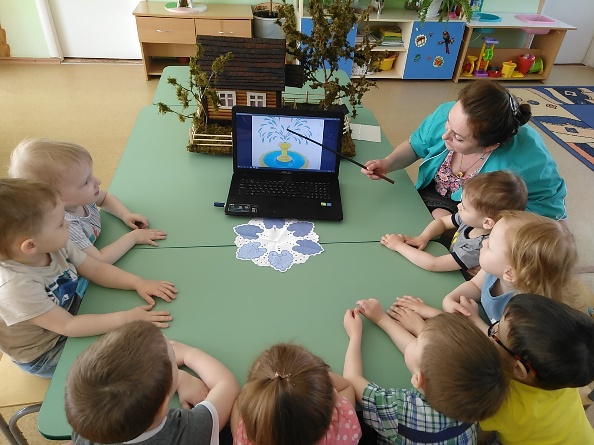 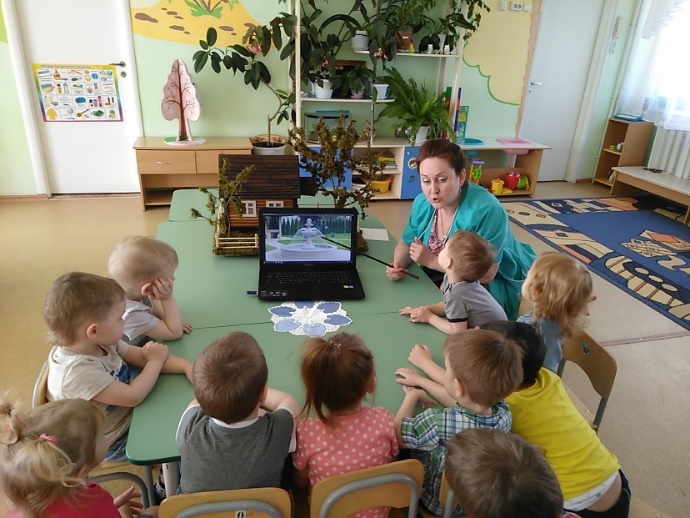 Знакомство с фонтаном                                              Какие виды фонтанов                                                                                                     бывают                                              Просмотр мультфильма «Клад»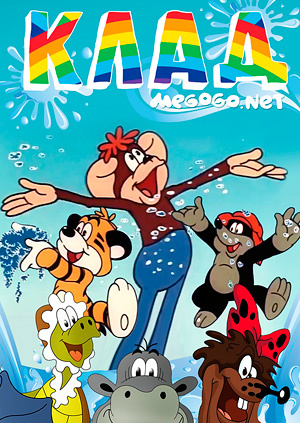 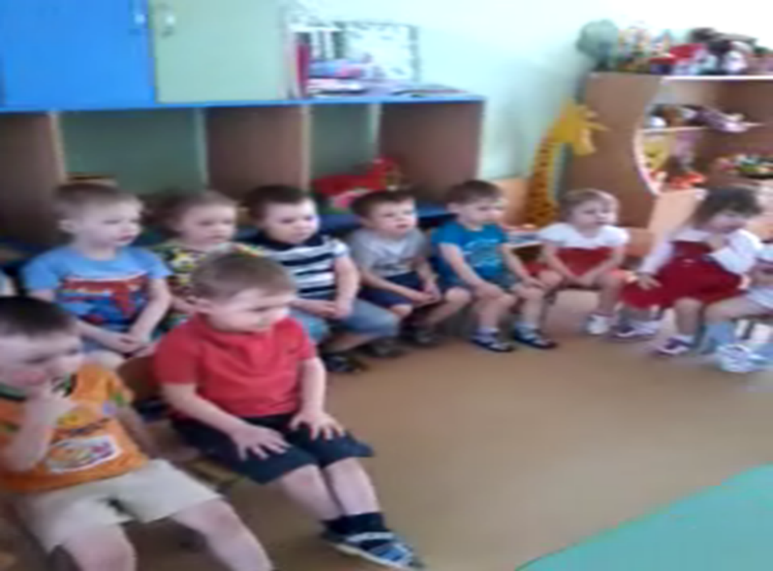 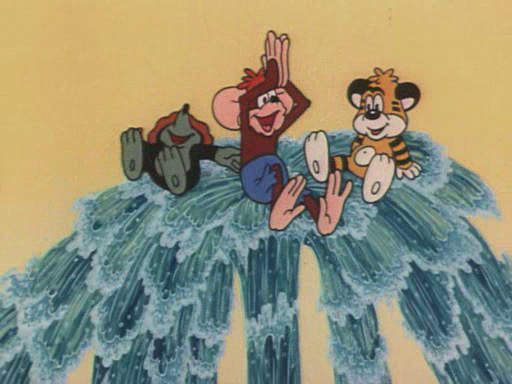 Знакомство с «Водонапорной башней» 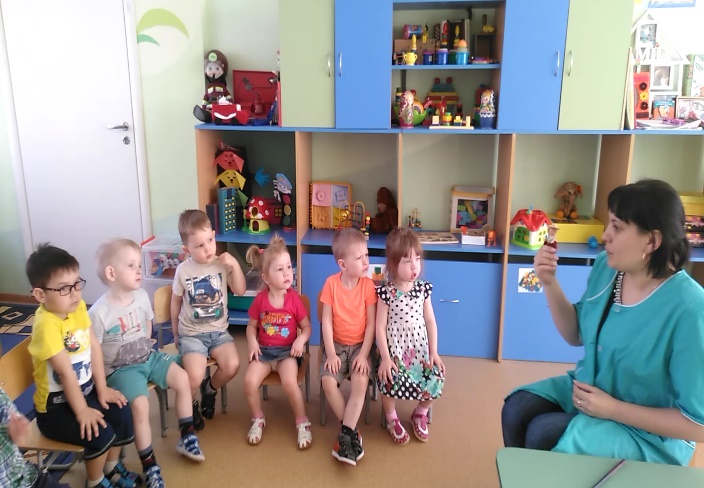 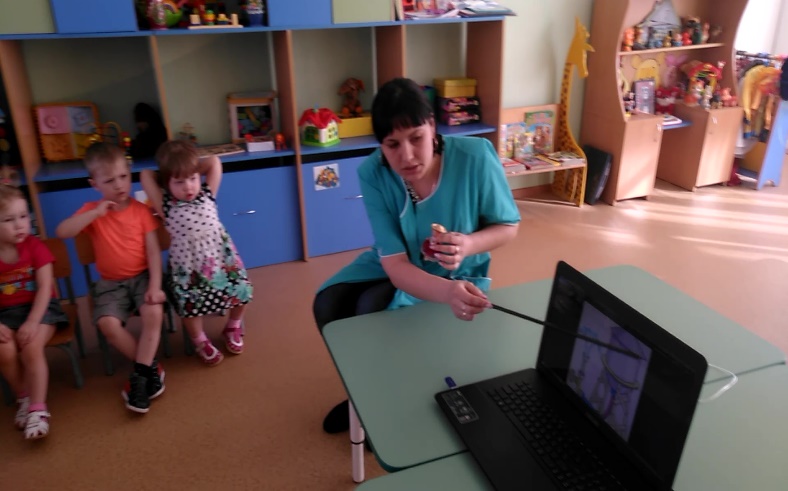 Из каких деталей состоит«ВОДОНАПОРНАЯ БАШНЯ»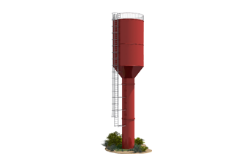 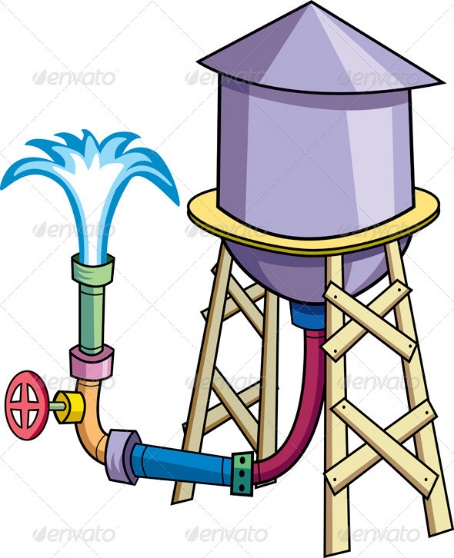 Наш титан в группе работает по принципу водонапорной башни!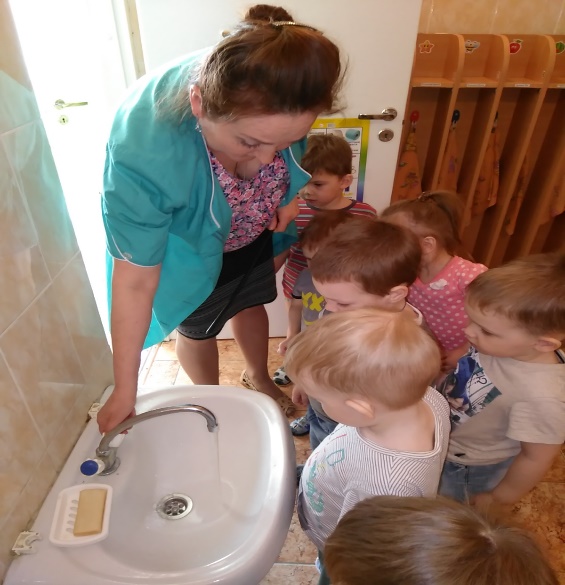 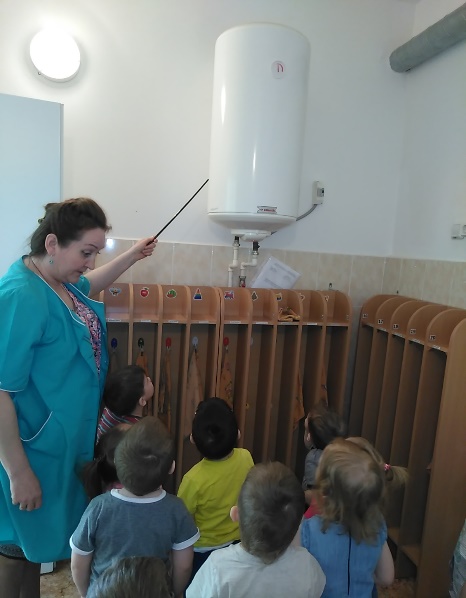 Подборка деталей конструктора «Тико» для постройки водонапорной            башни и оформления бассейна.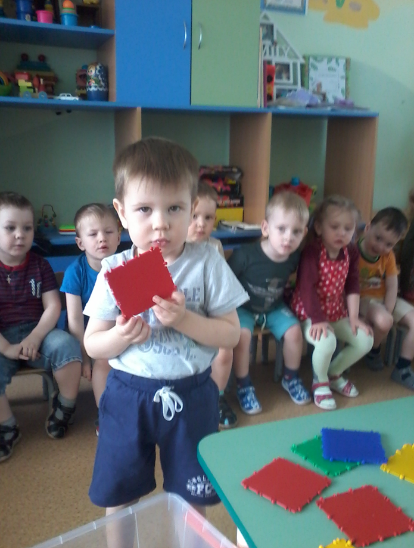 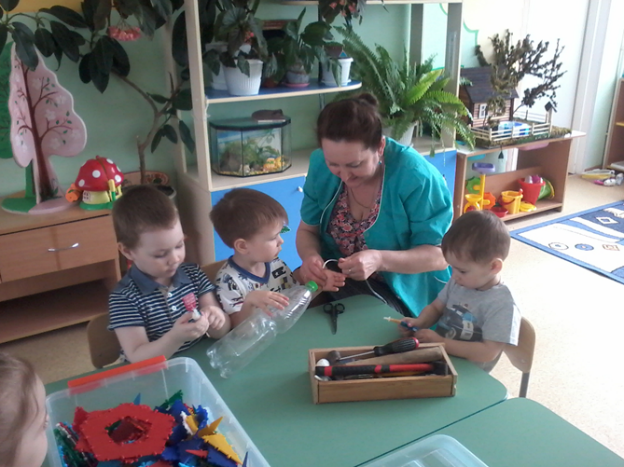 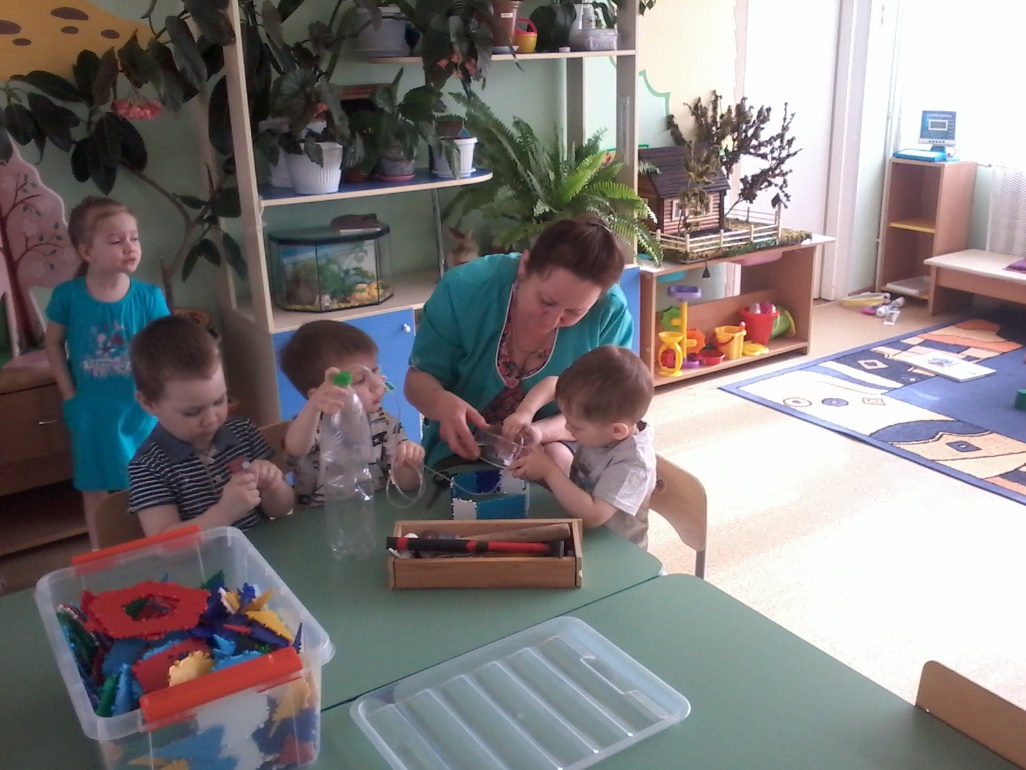                                 Конструирование водонапорной башни.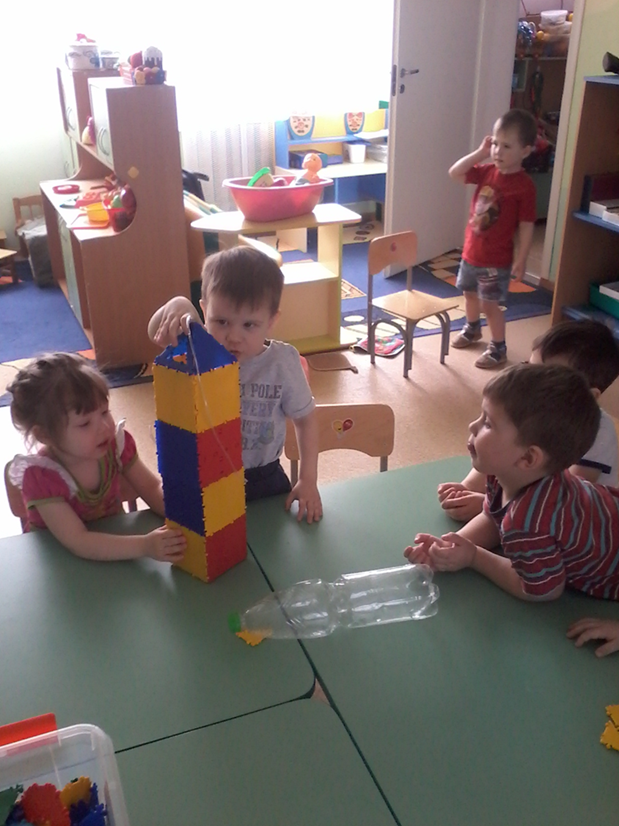 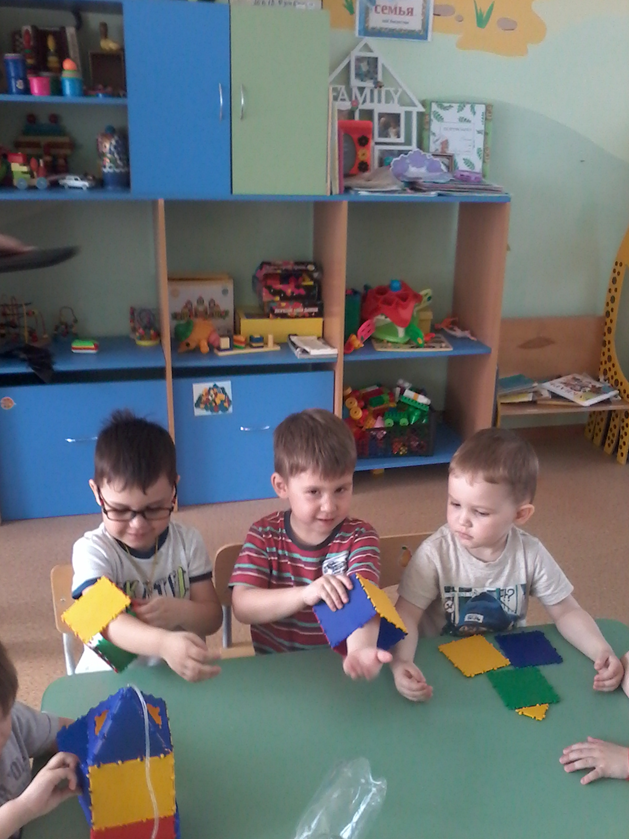 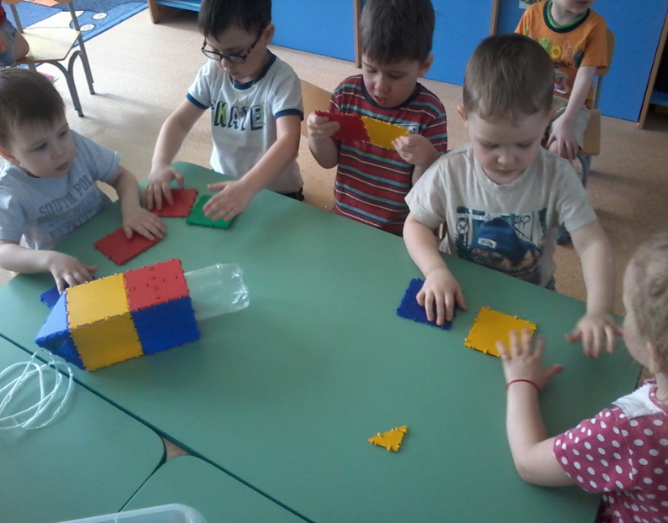 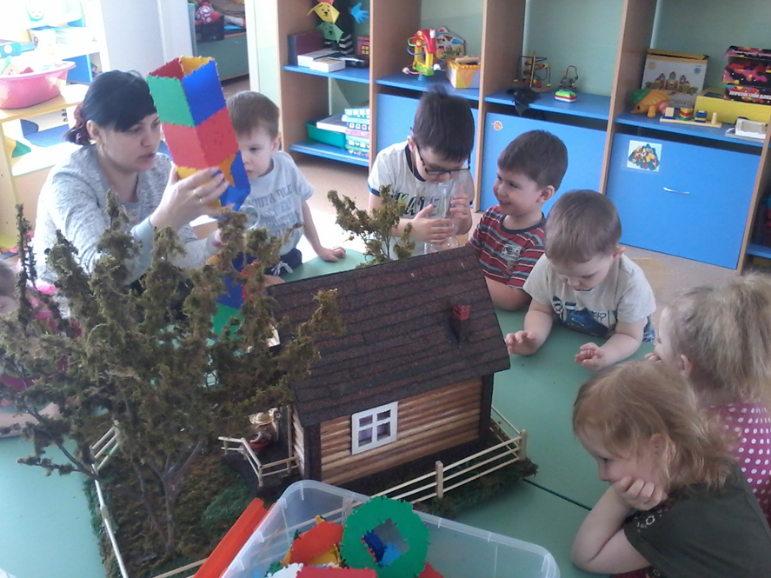 Что нам стоит башню построить…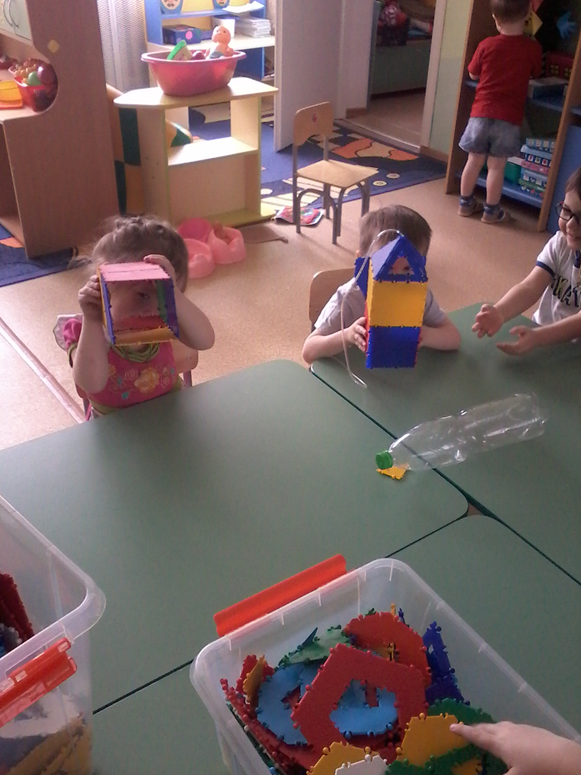                                  Оформление фонтана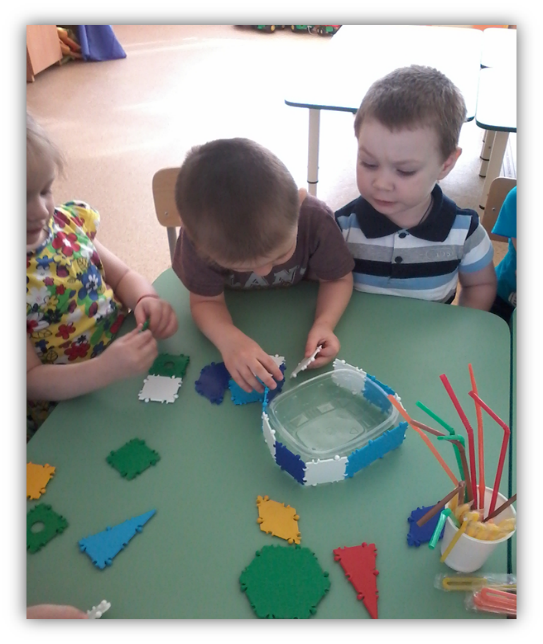 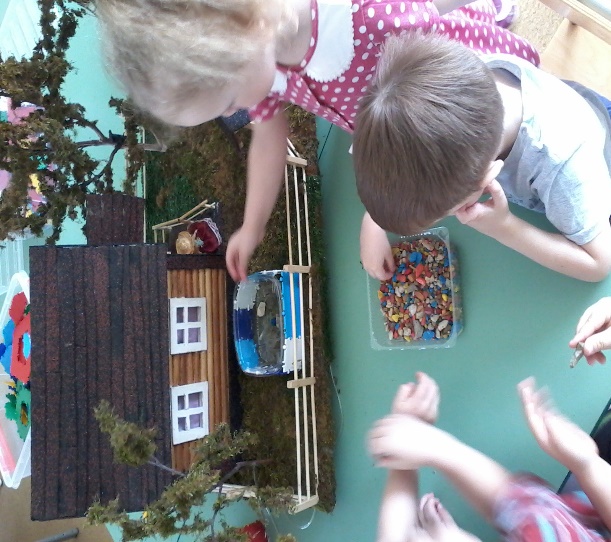 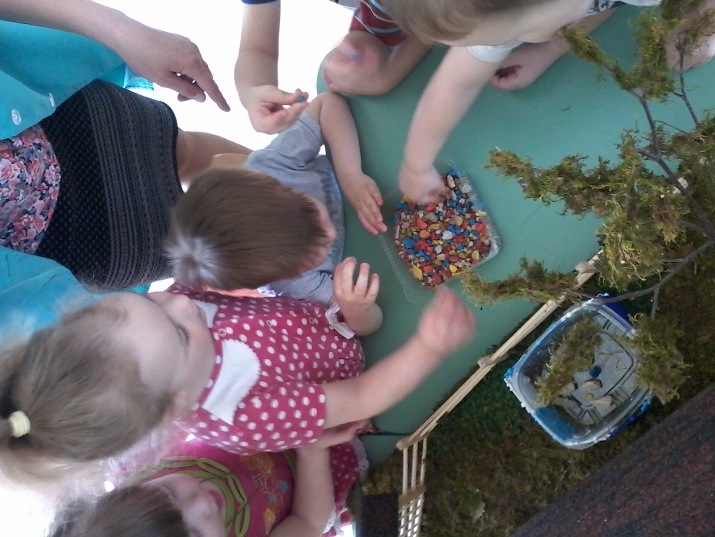                                           Запуск фонтана                            «Раз, два, три – водичка беги!!!» 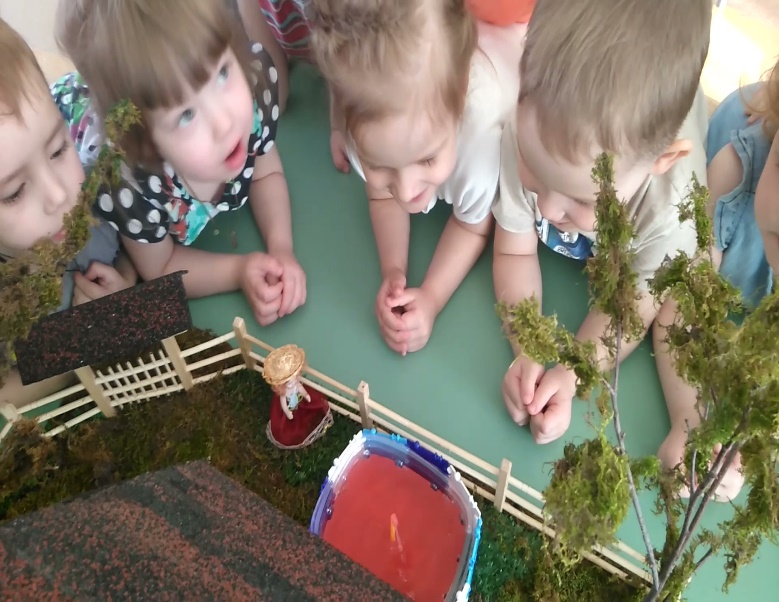 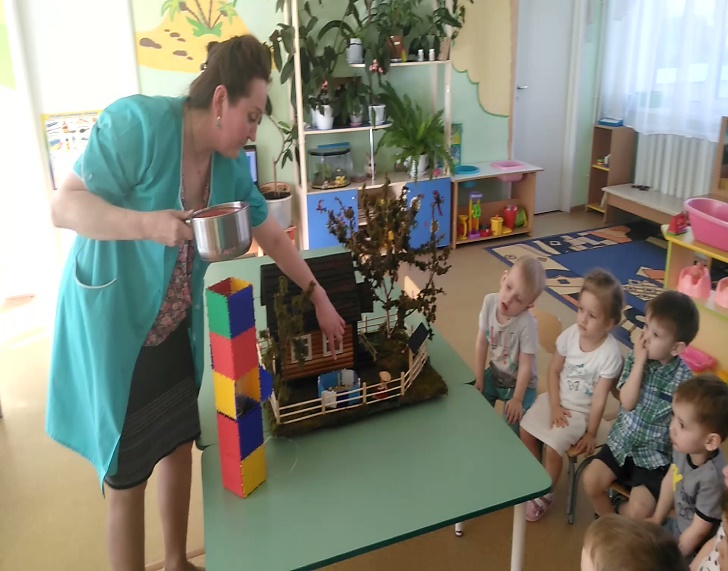 Ура, заработал!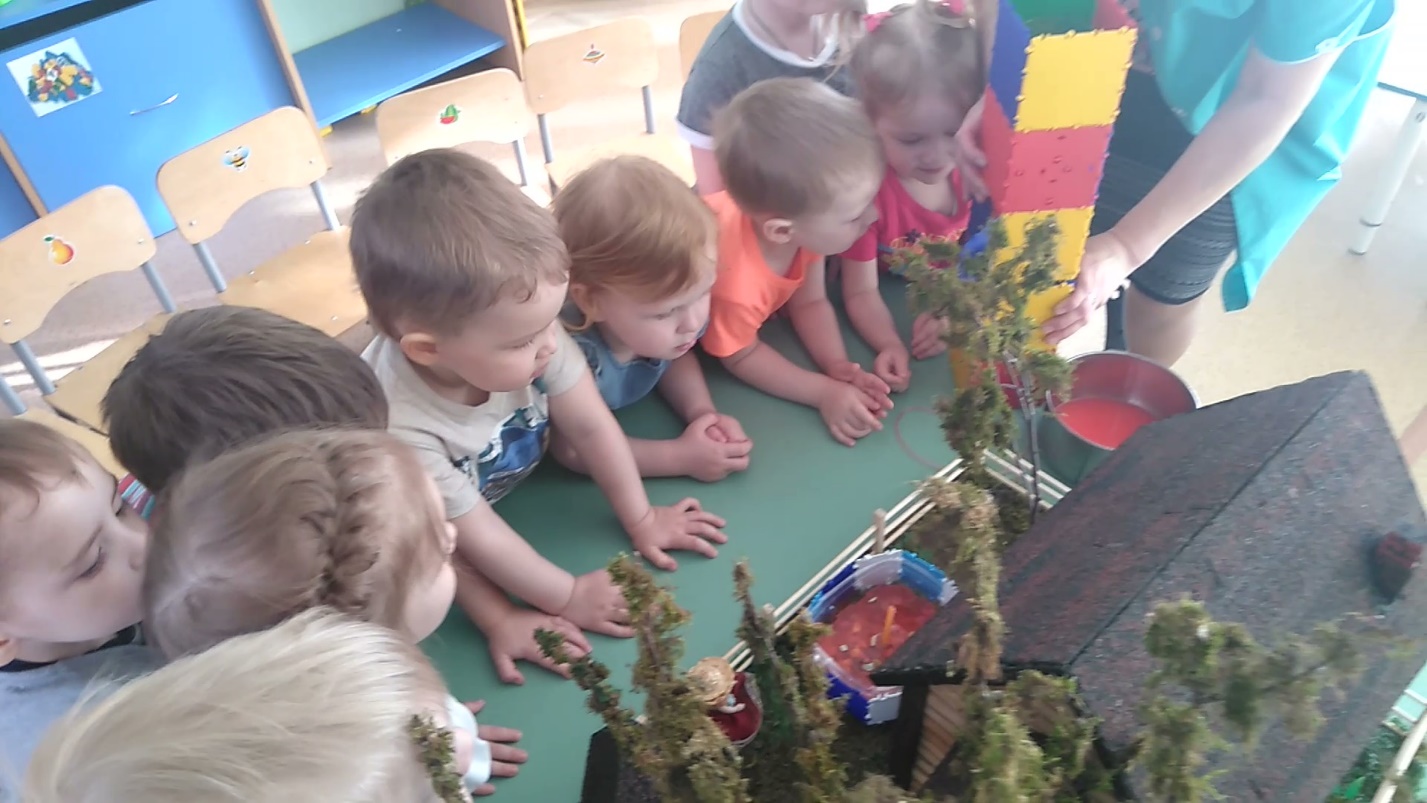 